บันทึกข้อความ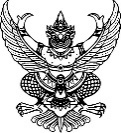 ส่วนราชการ ....................................................................... โทร. ...........................................ที่ ศธ  ............................................................  วันที่  ...............................................................เรื่อง	ขออนุมัติและเบิกจ่ายค่าใช้จ่ายในการจัดกิจกรรม ........................................................................................เรียน     อธิการบดี/คณบดี    		ตามที่  สำนักงานส่งเสริมบริหารงานวิจัยฯ ได้รับอนุมัติในหลักการค่าใช้จ่ายในการจัดกิจกรรม..................................................... เมื่อวันที่ ................................... ณ .......................................................... นั้น 		บัดนี้ การดำเนินงานเสร็จสิ้นตามวัตถุประสงค์แล้ว   ............................. จึงขออนุมัติและเบิกจ่ายค่าใช้จ่ายในการดำเนินงาน โดยใช้งบประมาณจากโครงการ ............................................................................ ดังนี้  		จึงเรียนมาเพื่อโปรดพิจารณา  (............................................................).................................................................รายการจำนวนค่าตอบแทนวิทยากร นางสาว................................. จำนวน 4.5 ชั่วโมง ๆ ละ 600 บาท นาย....................................... จำนวน 4.5 ชั่วโมง ๆ ละ 600 บาท2,700 บาท2,700 บาทค่าอาหารว่างและเครื่องดื่ม จำนวน 20 คน ๆ ละ 35 บาท 2 มื้อ 1,400 บาทค่าอาหารกลางวัน จำนวน 20 คน ๆ ละ 120 บาท 1 มื้อ  2,400 บาทรวม (เก้าพันสองร้อยบาทถ้วน)9,200 บาท